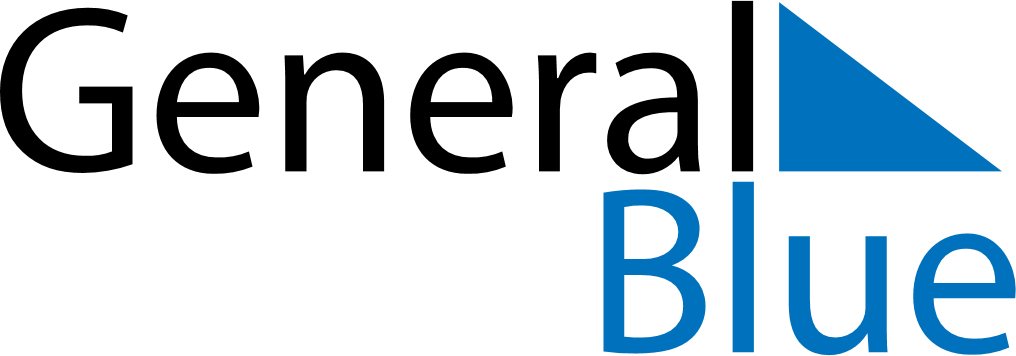 May 2024May 2024May 2024May 2024May 2024May 2024Getinge, Halland, SwedenGetinge, Halland, SwedenGetinge, Halland, SwedenGetinge, Halland, SwedenGetinge, Halland, SwedenGetinge, Halland, SwedenSunday Monday Tuesday Wednesday Thursday Friday Saturday 1 2 3 4 Sunrise: 5:21 AM Sunset: 8:51 PM Daylight: 15 hours and 29 minutes. Sunrise: 5:18 AM Sunset: 8:53 PM Daylight: 15 hours and 34 minutes. Sunrise: 5:16 AM Sunset: 8:55 PM Daylight: 15 hours and 38 minutes. Sunrise: 5:14 AM Sunset: 8:57 PM Daylight: 15 hours and 42 minutes. 5 6 7 8 9 10 11 Sunrise: 5:12 AM Sunset: 8:59 PM Daylight: 15 hours and 47 minutes. Sunrise: 5:09 AM Sunset: 9:01 PM Daylight: 15 hours and 51 minutes. Sunrise: 5:07 AM Sunset: 9:03 PM Daylight: 15 hours and 55 minutes. Sunrise: 5:05 AM Sunset: 9:05 PM Daylight: 16 hours and 0 minutes. Sunrise: 5:03 AM Sunset: 9:07 PM Daylight: 16 hours and 4 minutes. Sunrise: 5:01 AM Sunset: 9:09 PM Daylight: 16 hours and 8 minutes. Sunrise: 4:59 AM Sunset: 9:11 PM Daylight: 16 hours and 12 minutes. 12 13 14 15 16 17 18 Sunrise: 4:57 AM Sunset: 9:13 PM Daylight: 16 hours and 16 minutes. Sunrise: 4:55 AM Sunset: 9:15 PM Daylight: 16 hours and 20 minutes. Sunrise: 4:53 AM Sunset: 9:17 PM Daylight: 16 hours and 24 minutes. Sunrise: 4:51 AM Sunset: 9:19 PM Daylight: 16 hours and 28 minutes. Sunrise: 4:49 AM Sunset: 9:21 PM Daylight: 16 hours and 32 minutes. Sunrise: 4:47 AM Sunset: 9:23 PM Daylight: 16 hours and 36 minutes. Sunrise: 4:45 AM Sunset: 9:25 PM Daylight: 16 hours and 39 minutes. 19 20 21 22 23 24 25 Sunrise: 4:43 AM Sunset: 9:27 PM Daylight: 16 hours and 43 minutes. Sunrise: 4:42 AM Sunset: 9:29 PM Daylight: 16 hours and 46 minutes. Sunrise: 4:40 AM Sunset: 9:30 PM Daylight: 16 hours and 50 minutes. Sunrise: 4:38 AM Sunset: 9:32 PM Daylight: 16 hours and 53 minutes. Sunrise: 4:37 AM Sunset: 9:34 PM Daylight: 16 hours and 57 minutes. Sunrise: 4:35 AM Sunset: 9:36 PM Daylight: 17 hours and 0 minutes. Sunrise: 4:34 AM Sunset: 9:37 PM Daylight: 17 hours and 3 minutes. 26 27 28 29 30 31 Sunrise: 4:32 AM Sunset: 9:39 PM Daylight: 17 hours and 7 minutes. Sunrise: 4:31 AM Sunset: 9:41 PM Daylight: 17 hours and 10 minutes. Sunrise: 4:29 AM Sunset: 9:42 PM Daylight: 17 hours and 13 minutes. Sunrise: 4:28 AM Sunset: 9:44 PM Daylight: 17 hours and 15 minutes. Sunrise: 4:27 AM Sunset: 9:45 PM Daylight: 17 hours and 18 minutes. Sunrise: 4:26 AM Sunset: 9:47 PM Daylight: 17 hours and 21 minutes. 